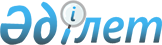 Об установлении размеров социальной помощи для отдельно взятых категорий получателей к памятным датам и праздничным дням
					
			Утративший силу
			
			
		
					Решение маслихата Щербактинского района Павлодарской области от 28 апреля 2014 года № 130/44. Зарегистрировано Департаментом юстиции Павлодарской области 30 апреля 2014 года № 3776. Утратило силу решением Щербактинского районного маслихата Павлодарской области от 11 декабря 2020 года № 280/83 (вводится в действие по истечении десяти календарных дней после дня его первого официального опубликования)
      Сноска. Утратило силу решением Щербактинского районного маслихата Павлодарской области от 11.12.2020 № 280/83 (вводится в действие по истечении десяти календарных дней после дня его первого официального опубликования).
      В соответствии с пунктом 2-3 статьи 6 Закона Республики Казахстан от 23 января 2001 года "О местном государственном управлении и самоуправлении в Республике Казахстан", пунктом 10 Типовых правил оказания социальной помощи, установления размеров и определения перечня отдельных категорий нуждающихся граждан, утвержденных постановлением Правительства Республики Казахстан от 21 мая 2013 года № 504 Щербактинский районный маслихат РЕШИЛ:
      Сноска. Преамбула с изменением, внесенным решением маслихата Щербактинского района Павлодарской области от 14.12.2016 № 39/14 (вводится в действие по истечении десяти календарных дней со дня его первого официального опубликования).


      1. Установить размеры единовременной социальной помощи к памятным датам и праздничным дням для отдельно взятых категорий получателей, а именно:
      к 9 мая – Дню Победы:
      участникам и инвалидам Великой Отечественной войны (далее – ВОВ) – в размере 500000 (пятьсот тысяч) тенге, а также на продуктовый набор в размере 5 (пять) месячных расчетных показателей (далее - МРП);
      лицам, приравненным по льготам и гарантиям к участникам ВОВ, а именно:
      гражданам, работавшим в период блокады в городе Ленинграде на предприятиях, в учреждениях и организациях города и награжденным медалью "За оборону Ленинграда" и знаком "Житель блокадного Ленинграда" – в размере 10 МРП;
      бывшим несовершеннолетним узникам концлагерей – в размере 10 МРП;
      лицам вольнонаемного состава Советской Армии, Военно–Морского Флота, войск и органов внутренних дел государственной безопасности бывшего Союза Советских Социалистических Республик (далее – СССР), занимавшим штатные должности в воинских частях, штабах, учреждениях, входивших в состав действующей армии в период ВОВ, либо находившихся в соответствующие периоды в городах, участие в обороне которых защитывалось до 1 января 1998 года в выслугу лет для назначения пенсии на льготных условиях установленных для военнослужащих частей действующей армии – в размере 10 МРП;
      военнослужащим Советской Армии, принимавшим участие в боевых действиях в Афганистане – в размере 50000 (пятьдесят тысяч) тенге;
      лицам, принимавшим участие в ликвидации последствий катастрофы на Чернобыльской атомной электростанции (далее – ЧАЭС) в 1986 – 1987 годах – в размере 50000 (пятьдесят тысяч) тенге;
      другим категориям лиц, приравненным по льготам и гарантиям участникам ВОВ, а именно:
      женам (мужьям) умерших инвалидов ВОВ и приравненных к ним инвалидов, а также женам (мужьям) умерших участников ВОВ, партизан, подпольщиков, граждан, награжденных медалью "За оборону Ленинграда" и знаком "Житель блокадного Ленинграда", признававшихся инвалидами в результате общего заболевания, трудового увечья и других причин (за исключением противоправных), которые не вступали в другой брак – в размере 10 МРП;
      лицам, из числа участников ликвидации последствий катастрофы на ЧАЭС в 1988 – 1989 годах – в размере 50000 (пятьдесят тысяч) тенге;
      лицам, награжденным орденами и медалями бывшего СССР за самоотверженный труд и безупречную воинскую службу в тылу в годы ВОВ – в размере 10 МРП;
      лицам, проработавшим (прослужившим) не менее 6 месяцев с 22 июня 1941 года по 9 мая 1945 года и не награжденным орденами и медалями бывшего СССР за самоотверженный труд и безупречную воинскую службу в тылу в годы ВОВ – в размере 5 МРП;
      к 1 октября – Международному дню пожилых людей:
      лицам, достигшим пенсионного возраста, получающим минимальный размер пенсии и пособия, а именно:
      одиноким и одиноко проживающим гражданам, достигшим пенсионного возраста – в размере 1,2 МРП;
      пенсионерам, которым 80 и более лет – в размере 2,9 МРП;
      ко 2 воскресению октября – Дню инвалидов Республики Казахстан:
      инвалидам, а именно:
      детям–инвалидам до 18 лет – в размере 2,3 МРП;
      инвалидам 1, 2 групп – в размере 2,3 МРП;
      инвалидам, имеющим несовершеннолетних детей – в размере 2,3 МРП.
      Сноска. Пункт 1 с изменениями, внесенными решениями маслихата Щербактинского района Павлодарской области от 04.11.2014 N 163/50 (вводится в действие по истечении десяти календарных дней после дня его первого официального опубликования); от 24.02.2015 № 195/55 (вводится в действие по истечении десяти календарных дней после дня его первого официального опубликования) от 24.05.2019 № 194/57 (вводится в действие по истечении десяти календарных дней после дня его первого официального опубликования).


      2. Признать утратившим силу решение Щербактинского районного маслихата от 7 апреля 2014 года № 123/42 "Об установлении размеров социальной помощи для отдельно взятых категорий получателей к памятным датам и праздничным дням" (зарегистрированное в Реестре государственной регистрации нормативных правовых актов за № 3763, опубликованное 24 апреля 2014 года в районной газете "Маралды" № 17, 24 апреля 2014 года в районной газете "Трибуна" № 17).
      3. Контроль за выполнением данного решения возложить на постоянные комиссии Щербактинского районного маслихата.
      4. Настоящее решение вводится в действие со дня его первого официального опубликования.
					© 2012. РГП на ПХВ «Институт законодательства и правовой информации Республики Казахстан» Министерства юстиции Республики Казахстан
				
      Председатель сессии

Б. Паванов

      Секретарь районного

      маслихата

Т. Абдрахманов

      "СОГЛАСОВАНО"

      Исполняющий обязанности акима

      Павлодарской области

Д. Турганов

      апреля 2014 года
